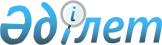 Об утверждении профессионального стандарта "Летная эксплуатация воздушного судна"
					
			Утративший силу
			
			
		
					Приказ Министра транспорта и коммуникаций Республики Казахстан от 20 ноября 2013 года № 913. Зарегистрирован в Министерстве юстиции Республики Казахстан 19 декабря 2013 года № 8992. Утратил силу приказом Министра по инвестициям и развитию Республики Казахстан от 9 декабря 2016 года № 853.      Сноска. Утратил силу приказом Министра по инвестициям и развитию Республики Казахстан от 09.12.2016 г. № 853 (вводится в действие по истечении десяти календарных дней после дня его первого официального опубликования).

      В соответствии с пунктом 3 статьи 138-5 Трудового кодекса Республики Казахстан от 15 мая 2007 года, ПРИКАЗЫВАЮ:



      1.Утвердить прилагаемый профессиональный стандарт «Летная эксплуатация воздушного судна».



      2. Департаменту кадровой и административной работы Министерства транспорта и коммуникаций Республики Казахстан (Хасенов Е.Е.) обеспечить:



      1) в установленном законодательством порядке государственную регистрацию настоящего приказа в Министерстве юстиции Республики Казахстан;



      2) после государственной регистрации настоящего приказа в Министерстве юстиции Республики Казахстан, официальное опубликование в средствах массовой информации, в том числе размещение его на интернет-ресурсе Министерства транспорта и коммуникаций Республики Казахстан и на интранет-портале государственных органов;



      3) в течение десяти календарных дней после государственной регистрации настоящего приказа в Министерстве юстиции Республики Казахстан, направление копии на официальное опубликование в информационно-правовую систему «Әділет» республиканского государственного предприятия на праве хозяйственного ведения «Республиканский центр правовой информации Министерства юстиции Республики Казахстан»;



      4) представление в Юридический департамент Министерства транспорта и коммуникаций Республики Казахстан сведений о государственной регистрации и о направлении на опубликование в средствах массовой информации в течение 5 рабочих дней после государственной регистрации настоящего приказа в Министерстве юстиции Республики Казахстан.



      3. Контроль за исполнением настоящего приказа оставляю за собой.



      4. Настоящий приказ вводится в действие по истечении десяти календарных дней после дня его первого официального опубликования.      Министр                                    А. Жумагалиев      «СОГЛАСОВАН»:

      И.о. Министра труда и социальной

      защиты населения

      Республики Казахстан

      ___________ К. Абсаттаров

      4 ноября 2013 года

Утвержден             

приказом Министра         

транспорта и коммуникаций    

Республики Казахстан       

от 20 ноября 2013 года № 913    

Профессиональный стандарт 

«Летная эксплуатация воздушного судна» 

1. Общие положения

      1. Профессиональный стандарт «Обслуживание воздушного движения» (далее – ПС) определяет в области профессиональной деятельности «Услуги в области воздушного транспорта» требования к уровню квалификации, компетенции, содержанию, качеству и условиям труда и предназначен для: 

      1) регулирования взаимодействия трудовой сферы и сферы профессионального образования;

      2) регламентации требований для разработки программ подготовки, повышения квалификации и профессиональной переподготовки; 

      3) регламентации требований для оценки компетенций работников при аттестации и сертификации персонала.



      2. Основными пользователями ПС являются:

      1) выпускники организаций образования, работники; 

      2) руководители организаций, руководители и специалисты подразделений управления персоналом организаций; 

      3) специалисты, разрабатывающие государственные образовательные программы; 

      4) специалисты в области оценки профессиональной подготовленности и подтверждения соответствия квалификации специалистов. 



      3. На основе ПС разрабатываются квалификационные характеристики, должностные инструкции, типовые учебные программы, типовые учебные планы, корпоративные стандарты организаций.



      4. В настоящем ПС применяются следующие термины и определения:



      1) квалификация – готовность работника к качественному выполнению конкретных функций в рамках определенного вида трудовой деятельности; 



      2) квалификационный уровень – совокупность требований к компетенциям работников, дифференцируемых по параметрам сложности, нестандартности трудовых действий, ответственности и самостоятельности; 



      3) предмет труда – предмет, на который направлены действия работника с целью создания продукта при помощи определенных средств труда; 



      4) средства труда – средства, используемые работником для преобразования предмета труда из исходного состояния в продукт; 



      5) вид трудовой деятельности – составная часть области профессиональной деятельности, сформированная целостным набором трудовых функций и необходимых для их выполнения компетенций; 



      6) трудовая функция – составная часть вида трудовой деятельности, представляющая собой интегрированный и относительно автономный набор трудовых действий, определяемых бизнес-процессом и предполагающий наличие необходимых компетенций для их выполнения; 



      7) область профессиональной деятельности – совокупность видов трудовой деятельности отрасли, имеющая общую интеграционную основу (аналогичные или близкие назначение, объекты, технологии, в том числе средства труда) и предполагающая схожий набор трудовых функций и компетенций для их выполнения; 



      8) единица профессионального стандарта – структурный элемент ПС, содержащий развернутую характеристику конкретной трудовой функции, которая является целостной, завершенной, относительно автономной и значимой для данного вида трудовой деятельности; 



      9) профессия – род трудовой деятельности, который требует владения комплексом специальных теоретических знаний и практических навыков, приобретенных в результате специальной подготовки, опыта работы; 



      10) компетенция – способность применять знания, умения и опыт в трудовой деятельности; 



      11) должность – структурная единица работодателя, на которую возложен круг должностных полномочий и должностных обязанностей; 



      12) задача – совокупность действий, связанных с реализацией трудовой функции и достижением результата с использованием конкретных предметов и средств труда; 



      13) отрасль – совокупность организаций, для которых характерна общность выпускаемой продукции, технологии производства, основных фондов и профессиональных навыков работающих; 



      14) отраслевая рамка квалификаций (далее - ОРК) – структурированное описание квалификационных уровней, признаваемых в отрасли; 



      15) национальная рамка квалификаций (далее - НРК) – структурированное описание квалификационных уровней, признаваемых на рынке труда; 



      16) функциональная карта – структурированное описание трудовых функций и задач, выполняемых работником определенного вида деятельности в рамках той или иной области профессиональной деятельности.  

2. Паспорт ПС

      5. Паспорт ПС определяет следующее:

      1) вид экономической деятельности (область профессиональной деятельности): 

      Общий классификатор видов экономической деятельности (далее - ГК РК 03-2007) «51.10 Воздушный пассажирский транспорт»;

      2) основная цель вида экономической (области профессиональной) деятельности: 

      обеспечение деятельности, относящейся к перевозкам воздушным транспортом;

      3) виды трудовой деятельности (профессии) по квалификационным уровням согласно приложению 1 к настоящему ПС. 

3. Карточки видов трудовой деятельности (профессий)

Параграф 1 «Коммерческий пилот»

      6. Карточка вида трудовой деятельности (профессии) содержит:

      1) квалификационный уровень: по НРК – 5, по ОРК – 5;

      2) базовая группа по Государственному классификатору занятий Республики Казахстан (далее – ГК РК 01 – 2005): 3143 «Командиры, пилоты самолетов и специалисты родственных профессий»;

      3) возможные наименования должности (профессии): пилот;

      4) обобщенное описание выполняемой трудовой деятельности - осуществление процесса управления воздушным судном;

      5) возможные места работы, требования к профессиональному образованию и обучению работника, необходимость сертификатов, подтверждающих квалификацию, требования к практическому опыту работы, особые условия допуска к работе приведены в таблице 1 «Возможные места работы по профессии. Требования к условиям труда, образованию и опыту работы «Коммерческого пилота» приложения 2 к настоящему ПС.

Параграф 2 «Линейный пилот»

      7. Карточка вида трудовой деятельности (профессии) содержит:

      1) квалификационный уровень: по НРК – 5, по ОРК – 5;

      2) базовая группа по Государственному классификатору занятий Республики Казахстан (далее – ГК РК 01 – 2005): 3143 «Командиры, пилоты самолетов и специалисты родственных профессий»;

      3) возможные наименования должности (профессии): пилот;

      4) обобщенное описание выполняемой трудовой деятельности - осуществление процесса управления воздушным судном;

      5) возможные места работы, требования к профессиональному образованию и обучению работника, необходимость сертификатов, подтверждающих квалификацию, требования к практическому опыту работы, особые условия допуска к работе приведены в таблице 2 «Возможные места работы по профессии. Требования к условиям труда, образованию и опыту работы «Линейного пилота» приложения 2 к настоящему ПС. 

4. Перечень единиц ПС

      8. Перечень единиц ПС приведен в таблицах 1, 2 приложения 3 к настоящему ПС и содержит шифр и наименование единицы ПС. 

5. Описание единиц ПС

      9. Описание единиц ПС приведено в таблицах 1, 2 приложения 4 к настоящему ПС. 

6. Виды сертификатов, выдаваемых на основе ПС

      10. Организациями в области оценки профессиональной подготовленности и подтверждения соответствия квалификации специалистов выдаются сертификаты на основе настоящего ПС.



      11. Виды сертификатов, выдаваемые на основе настоящего ПС, определяются в соответствии с перечнем единиц ПС, освоение которых необходимо для получения сертификата, предусмотренным в приложении 3 настоящего ПС. 

7. Разработчики, лист согласования,

экспертиза и регистрация ПС

      12. Разработчиком ПС является Министерство транспорта и коммуникаций Республики Казахстан.



      13. Лист согласования ПС приведен в приложении 5 к настоящему ПС.

Приложение 1         

к Профессиональному стандарту

«Летная эксплуатация»    

                        Виды трудовой деятельности

                (профессии) по квалификационным уровням

      Примечание: ЕТКС - Единый тарифно-квалификационный справочник работ и профессий рабочих;

      ВС – воздушное судно.

Приложение 2         

к Профессиональному стандарту

«Летная эксплуатация»    

Таблица 1      

                      1. Возможные места работы по профессии.

                    Требования к условиям труда, образованию и

                         опыту работы коммерческого пилота                                                             

Таблица 2

                      2. Возможные места работы по профессии.

                    Требования к условиям труда, образованию и

                           опыту работы линейного пилота

Приложение 3         

к Профессиональному стандарту

«Летная эксплуатация»    

                              Перечень единиц ПС                                                             

Таблица 1

                       Вид трудовой деятельности (профессии)

                                «Коммерческий пилот»                                                           

Таблица 2 

                       Вид трудовой деятельности (профессии) 

                                «Линейный пилот»

      Примечание: Ф – функция.

Приложение 4         

к Профессиональному стандарту

«Летная эксплуатация»    

                              Описание единиц ПС                                                           

Таблица 1 

                     1. Вид трудовой деятельности(профессии)

                                «Коммерческий пилот»                                                       

Таблица 2    

                      2. Вид трудовой деятельности (профессии)

                                «Линейный пилот»

      Примечание: З – задача.

Приложение 5         

к Профессиональному стандарту

«Летная эксплуатация»    

                              Лист согласованияНастоящий ПС зарегистрирован _______________________________________

Внесен в Реестр профессиональных стандартов рег. № _________________

Письмо (протокол) № ___________           Дата _____________________
					© 2012. РГП на ПХВ «Институт законодательства и правовой информации Республики Казахстан» Министерства юстиции Республики Казахстан
				№

п/пНаименование

вида

деятельностиНаименование

профессии с учетом

тенденций рынка трудаНаименование

профессии

согласно

ГК РК 01-2005Квалификационный

уровень ОРКРазряд

по ЕТКС1Управление ВСКоммерческий пилотПилот5-2Управление ВСЛинейный пилотЛинейный пилот

Пилот

Старший пилот

Второй пилот5-Возможные места работы по профессии (организации)Возможные места работы по профессии (организации)Организации авиационной отраслиОрганизации авиационной отраслиВредные и опасные условия трудаВредные и опасные условия трудаВысокие уровни авиационных шумов.

Повышенные уровни вибрации.

Колебания атмосферного давления при взлетах, посадках, наборе высоты и на снижении.

СВЧ – излучение.

Радиационное (фоновое) облучение.

Работа в ночное время.

Напряженность труда.

Резкий сдвиг часовых поясов и быстрая смена климатических зонВысокие уровни авиационных шумов.

Повышенные уровни вибрации.

Колебания атмосферного давления при взлетах, посадках, наборе высоты и на снижении.

СВЧ – излучение.

Радиационное (фоновое) облучение.

Работа в ночное время.

Напряженность труда.

Резкий сдвиг часовых поясов и быстрая смена климатических зонОсобые условия допуска к работеОсобые условия допуска к работеВозраст – не менее 18 лет.

Наличие действующего медицинского заключения первого класса.

Действующее свидетельство пилота (ATPL, CPL)Возраст – не менее 18 лет.

Наличие действующего медицинского заключения первого класса.

Действующее свидетельство пилота (ATPL, CPL)Квалификационный

уровень ОРКУровень профессионального

образования и обученияУровень профессионального

образования и обученияТребуемый опыт работы5Профессиональное 

образованиеПрофессиональное 

образованиеНалет на самолете не менее 200 часов или налет не менее 150 ч в ходе прохождения курса подготовки по утвержденной программе в качестве пилота самолета.

Налет на вертолете не менее 150 часов или налет не менее 100 часов в ходе прохождения курса подготовки по утвержденной программе в качестве пилота вертолетаВозможные места работы по профессии (организации)Возможные места работы по профессии (организации)Авиационная отрасльАвиационная отрасльВредные и опасные условия трудаВредные и опасные условия трудаВысокие уровни авиационных шумов.

Повышенные уровни вибрации.

Колебания атмосферного давления при взлетах, посадках, наборе высоты и на снижении.

СВЧ – излучение.

Радиационное (фоновое) облучение.

Работа в ночное время.

Напряженность труда.

Резкий сдвиг часовых поясов и быстрая смена климатических зонВысокие уровни авиационных шумов.

Повышенные уровни вибрации.

Колебания атмосферного давления при взлетах, посадках, наборе высоты и на снижении.

СВЧ – излучение.

Радиационное (фоновое) облучение.

Работа в ночное время.

Напряженность труда.

Резкий сдвиг часовых поясов и быстрая смена климатических зонОсобые условия допуска к работеОсобые условия допуска к работеВозраст – не менее 21 года.

Наличие действующего медицинского заключения первого класса.

Наличие свидетельства линейного пилота (ATPL) с квалификационной отметкой о виде ВС «самолет».

Наличие свидетельства линейного пилота (ATPL) с квалификационной отметкой о виде ВС «вертолет».Возраст – не менее 21 года.

Наличие действующего медицинского заключения первого класса.

Наличие свидетельства линейного пилота (ATPL) с квалификационной отметкой о виде ВС «самолет».

Наличие свидетельства линейного пилота (ATPL) с квалификационной отметкой о виде ВС «вертолет».Квалификационный

уровень ОРКУровень профессионального образования и обученияУровень профессионального образования и обученияТребуемый опыт работы5Профессиональное

образованиеПрофессиональное

образованиеНалет на самолете не менее 1500 часов в качестве пилота самолета, включая не более 100 часов налета на тренажере.

Налет на вертолете не менее 1000 часов в качестве пилота вертолета, включая не более 100 часов налета на тренажереШифрНаименование трудовой функции (единицы профессионального стандарта)Ф 1Управление ВСШифрНаименование трудовой функции (единицы профессионального стандарта)Ф 1Управление ВСШифрПредметы трудаСредства трудаЗадачиУмения и навыки ЗнанияФ 1ВСТребования по управлению ВС, обслуживанию воздушного движения, техническому обслуживанию ВС, систем и двигателей соответствующих видов воздушных судов.

Аэронавигационные карты, приборы и навигационные средстваЗ 1.1 Управление ВСНавыки проверки исправности оборудования и систем соответствующих видов воздушных судов. 

Навыки предполетной подготовки и планирования полета по маршруту при выполнении полетов по Правилам визуальных полетов, утвержденных постановлением Правительства Республики Казахстан от 18 января 2012 года № 103 «Об утверждении Основных правил полетов в воздушном пространстве Республики Казахстан». Навыки подготовки и заполнения планов полета.

Навыки распознавания и контроля факторов угроз и ошибок в эксплуатационной обстановке.

Навыки плавного и точного выполнения всех маневров.

Навыки квалифицированного осуществления контроля и наблюдения в полете.

Навыки постоянного осуществления управления ВС таким образом, чтобы обеспечить точное выполнение схемы полета или маневра.

Навыки применения авиационных метеорологических сводок, карт и прогнозов.

Навыки применения аэронавигационной информации (AIP, NOTAM), авиационных кодов и сокращенийЗнание Закона Республики Казахстан от 15 июля 2010 года «Об использовании воздушного пространства Республики Казахстан и деятельности авиации».

Знание нормативных правовых актов Республики Казахстан, касающихся пилота коммерческой авиации и обслуживания воздушного движения.

Знание принципов эксплуатации и работы двигателей, систем и приборного оборудования.

Знание документов, содержащих эксплуатационные ограничения соответствующих видов воздушных судов и двигателей (руководство по летной эксплуатации).

Знание технического обслуживания воздушного судна, систем и двигателей соответствующих видов ВС.

Знание влияния загрузки и распространения массы на летно-технические характеристики и характеристики управляемости ВС, расчетов массы и центровки.

Знание обслуживания воздушного движения.

Знание порядка установки высотомера.

Знание возможностей человека, включая принципы контроля факторов угроз и ошибок.

Знание авиационной метеорологии, климатологии соответствующих районов и ее влияния на авиацию, перемещения областей низкого и высокого давления, структуры атмосферных фронтов, возникновения и характеристики особых явлений погоды, которые влияют на условия полета по маршруту, взлета и посадки.

Знание причин распознавания и последствий обледенения, порядка входа во фронтальную зону, обхода района с опасными метеоусловиями.

Знание аэронавигационных карт, приборов и навигационных средств, принципов и характеристик соответствующих навигационных систем, работ бортового оборудования.

Знание методов контроля факторов угроз и ошибок в эксплуатационной обстановке.

Знание аэронавигационной информации (AIP, NOTAM), авиационных кодов и сокращения.

Знание мер предосторожности и действий в аварийной обстановке.

Знание перевозки грузов, потенциальных рисков перевозки опасных грузов.

Знание требований и практики инструктажа пассажиров по вопросам безопасности, включая меры предосторожности при посадке на ВС и высадке из него.

Знание основ полета.

Знание ведения связи и фразеологии при полетах по Правилам визуальных полетов, утвержденных постановлением Правительства Республики Казахстан от 18 января 2012 года № 103 «Об утверждении Основных правил полетов в воздушном пространстве Республики Казахстан», действия при отказе связи: для вертолетов - влияния грузов на внешней подвеске; для вертолетов - трансмиссии, режимов вихревого кольца, земного резонанса, срывов на отступающей лопасти, динамического опрокидывания и других опасных ситуаций; обеспечения безопасности при полетах в визуальных метеорологических условияхШифрПредметы трудаСредства трудаЗадачиУмения и навыки ЗнанияФ 1ВСТребования по управлению ВС, обслуживанию воздушного движения, техническому обслуживанию ВС, систем и двигателей соответствующих видов воздушных судов.

Аэронавигационные карты, приборы и навигационные средстваЗ 1.1 Управление ВСНавыки проверки исправности оборудования и систем соответствующих видов воздушных судов.

Навыки подготовки эксплуатационного плана полета и предоставления плана полета ОВД.

Навыки выполнения полетов и маневров на всех этапах полета.

Навыки выполнения действий в особых и аварийных случаях и маневры, связанные с отказами и неисправностями оборудования.

Навыки взаимодействия в экипаже, включая распределение задач по пилотированию, координированию действий членов экипажа и использование контрольных карт.

Навыки распознавания и контроля факторов угрозы и ошибки.

Навыки плавного и точного осуществления ручного управления самолетом.

Навыки управления самолетом в режиме автоматизации, соответствующем этапу полета.

Навыки управления ВС в нормальных, особых и аварийных условиях на всех этапах полета.

Навыки понимания и применения авиационных метеорологических сводок, карт и прогнозов.

Навыки получения и использования метеорологической информации перед полетом и во время полета.

Навыки использования аэронавигационной информации.

Навыки использования и практического применения параметров взлетных, посадочных и других характеристик.

Навыки предполетного планирования и оперативного планирования полета по маршруту, подготовки и представления планов полета.

Навыки использования авиационного электронного и приборного оборудования, необходимого для управления ВС и навигации.

Навыки использования навигационных систем, применяемых на этапе вылета, полета по маршруту, захода на посадку и посадки.

Навыки понимания и использования аэронавигационной документации (AIP, NOTAM), авиационных кодов и сокращенийЗнание Закона Республики Казахстан от 15 июля 2010 года «Об использовании воздушного пространства Республики Казахстан и деятельности авиации», части касающихся выполнения полетов.

Знание общих характеристик и ограничений электрических, гидравлических систем, системы наддува и других систем воздушного судна, системы управления полетом, включая автопилот и автостабилизацию. 

Знание принципов работы, эксплуатации и ограничения двигателей воздушных судов.

Знание влияния атмосферных условий на характеристики двигателей.

Знание пилотажных приборов, компасов, поворотной ошибки и ошибки из-за воздействия ускорения; гироскопических приборов, эксплуатационных ограничений и воздействия прецессии.

Знание действия при отказах различных пилотажных приборов и электронных индикаторов.

Знание влияния загрузки и распределения массы на летно-технические характеристики и характеристики управляемости ВС, выполнения расчетов массы и центровки.

Знание параметров взлетных, посадочных и других характеристик.

Знание возможности человека, включая принципы контроля факторов угрозы и ошибок.

Знание авиационной метеорологии, климатологии, перемещения областей низкого и высокого давления, структуры фронтов, возникновения и характеристики особых явлений погоды, которые влияют на условия взлета, полета по маршруту и посадки.

Знание причин, распознавания и последствий обледенения, порядка входа во фронтальную зону, обходя районы с опасными метеоусловиями.

Знание аэронавигации, аэронавигационной карты, радионавигационных средств и систем зональной навигации, особых навигационных требований в отношении полетов по маршрутам большой протяженности.

Знание эксплуатационной надежности авиационного электронного и приборного оборудования, необходимого для управления ВС и навигации.

Знание точности и надежности навигационных систем, применяемых на этапе вылета, полета по маршруту, захода на посадку и посадки.

Знание принципов и характеристик автономных навигационных систем и систем, ориентированных на внешние средства, работы бортового оборудования.

Знание методов контроля факторов угрозы и ошибок в эксплуатационной обстановке.

Знание аэронавигационной документации (AIP, NOTAM), авиационных кодов и сокращения.

Знание мер предосторожности и действия в аварийной обстановке, нормативных правовых актов Республики Казахстан в области безопасности полетов.

Знание эксплуатационных норм грузовых перевозок и перевозок опасных грузов.

Знание требований и практики инструктажа пассажиров по вопросам безопасности, мер предосторожности при посадке на ВС и высадке: для вертолетов – трансмиссии, режима «вихревого кольца», земного резонанса, срывов на отступающей лопасти, динамического бокового крена и других, опасных при эксплуатации ситуаций, обеспечения безопасности при полетах в визуальных метеорологических условиях; влияния грузов на внешней подвеске на характеристики управляемости; основ полета; ведения связи и фразеологии, действия при отказе связи; порядка действий в случаях потери трудоспособности членами экипажаНазвание организацииДата согласованияМинистерство труда и социальной защиты населения Республики Казахстан